Пам-трек 309(кошторис)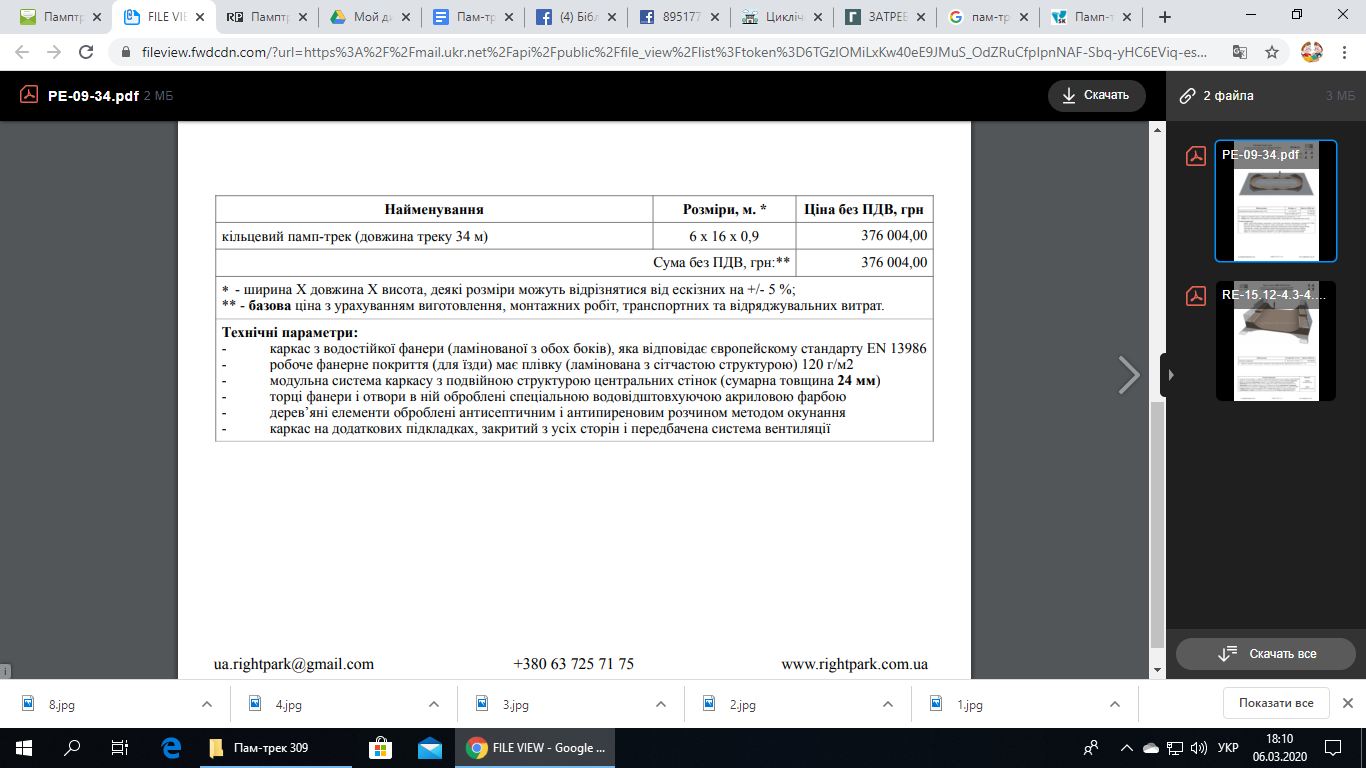 Резервні кошти (20%)        75 200, 8 грнОчікуване фінансування   451 205 грн